PERUMUSAN RENCANA STRATEGIS  UNTUK MENINGKATKAN MUTU PENDIDIKAN DI SMK MAHAPUTRA KABUPATEN BANDUNGTESIS Diajukan Untuk Memenuhi Persyaratan Memperoleh Gelar Magister Manajemen Pada Program Studi Magister Manajemen Konsentrasi Manajemen Pendidikan OLEH :YULIAWATI WINAR158020205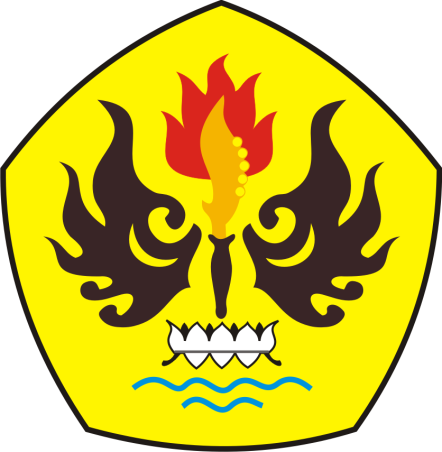 PROGRAM MAGISTER MANAJEMENFAKULTAS PASCASARJANAUNIVERSITAS PASUNDANBANDUNG 2018LEMBAR PENGESAHANPERUMUSAN RENCANA STRATEGIS  UNTUK MENINGKATKAN MUTU PENDIDIKAN DI SMK MAHAPUTRA KABUPATEN BANDUNGTESIS OLEH :YULIAWATI WINAR158020205Tesis Ini Telah Memenuhi Persyaratan Karya Tulis Dan telah Disetujui oleh Tim pembimbing Serta Telah Diujikan Dalam Sidang Akhir Guna Memperoleh Gelar Magister Manajemen Konsentrasi Manajemen PendidikanBandung,  Maret   2018TIM PEMBIMBINGiProf. Dr. Azhar Affandi, SE., M.ScDr. H. Undang Juju, SE.,MPPembimbing UtamaPembimbing PendampingProf. Dr. Didi Turmudzi.,M.SiDr. H. Yusuf Arifin.,S.Si.,MMDirektur PascasarjanaKetua Program